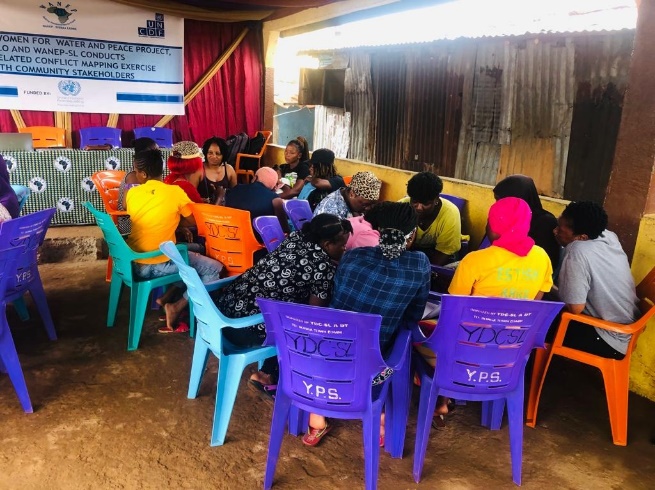 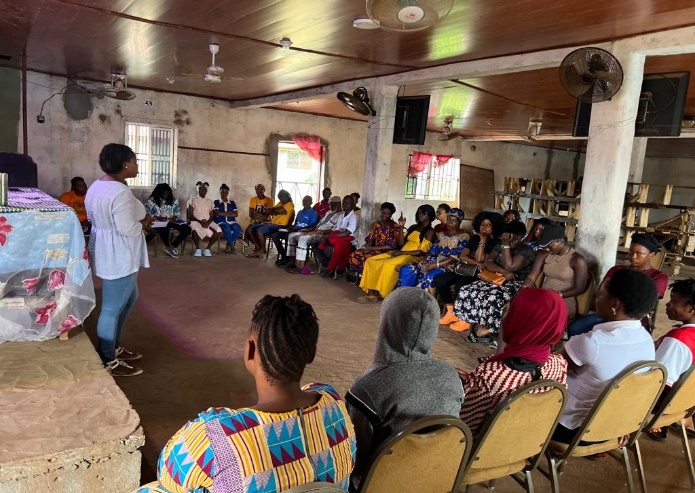 Photos from Peace and Conflict mapping exercise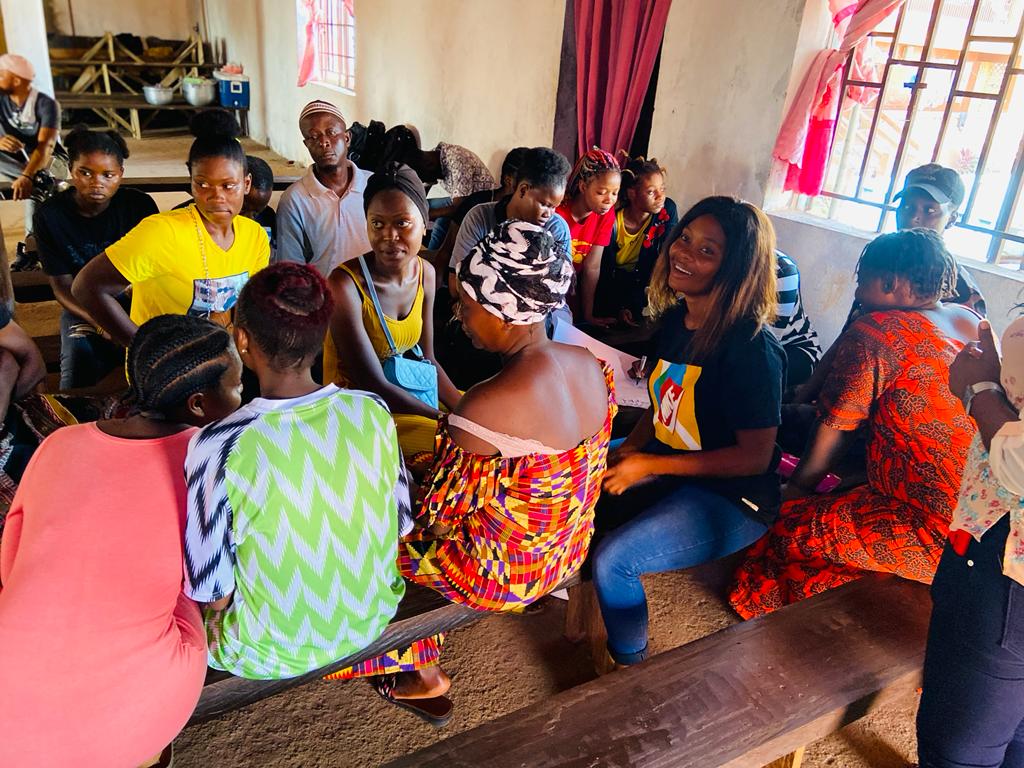 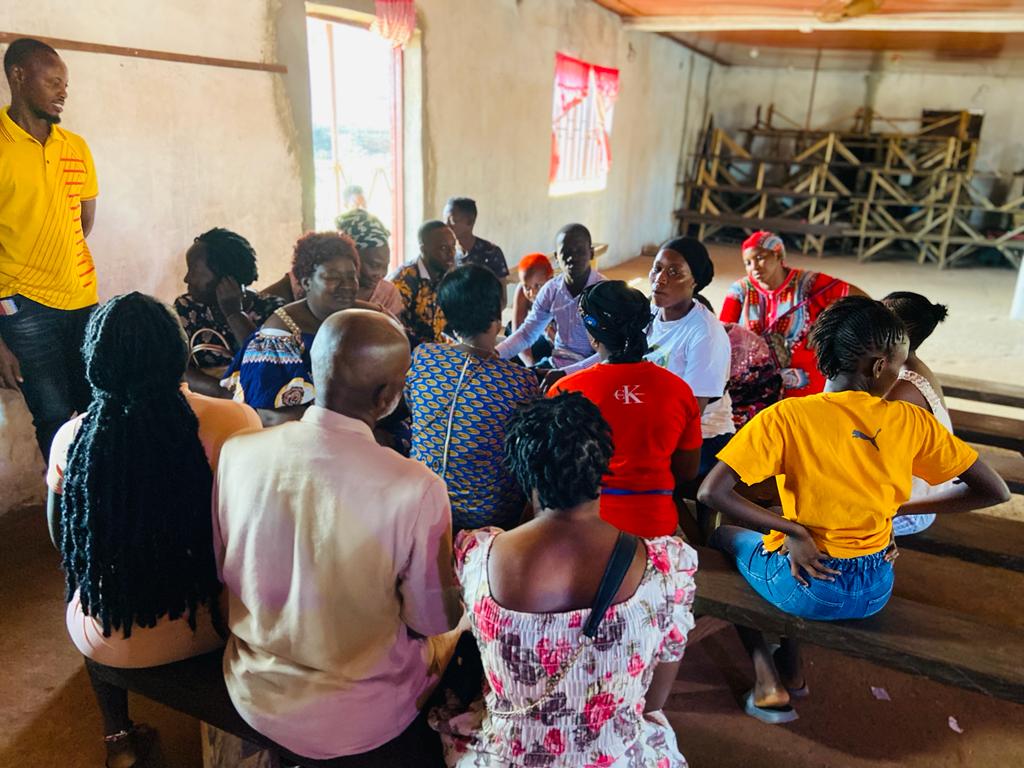 Photos from conflict management training sessions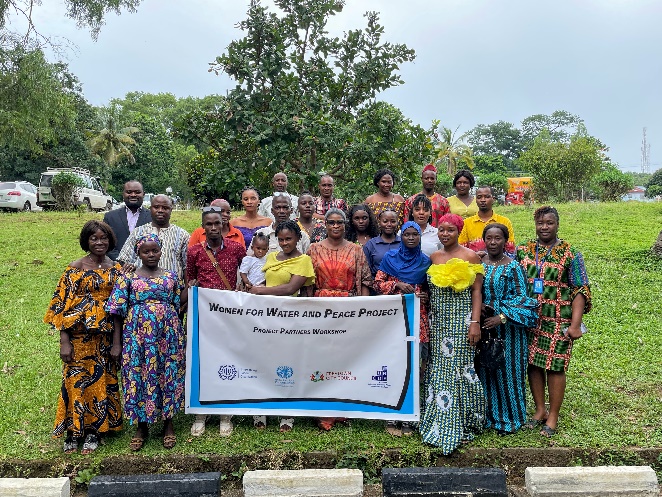 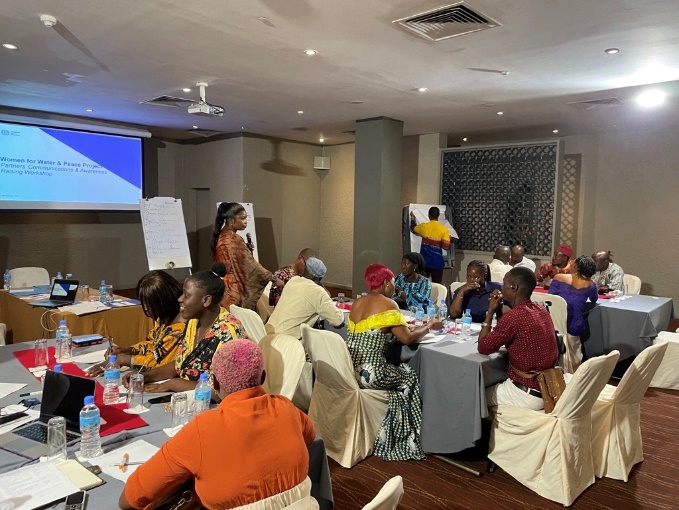 Photos from workshop on SGBV awareness raising with IPs, city councillors and women leaders.